Enzyklopädie „300 Themen des Lebens“	 Printausgabe in 5 Bänden		€ 69,90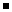 Leicht verständliche Informationen		 Hörbuch mit Envoy *		€ 69,90(MP3 / 1,43 GB / 53 Stunden)		 Hörbuch auf Homepage		€   0,00TdL Sonderausgabe 'Jugend'			 Printausgabe			€ 17,50Auswahl von 60 Kapiteln			 Hörbuch auf USB-Stick		€ 14,90(MP3 / 298 MB / 10 Std 45 Min)		TdL Sonderausgabe 'Theologie'		 Printausgabe			€ 17,50Auswahl von 60 Kapiteln			 Hörbuch auf USB-Stick		€ 14,90(MP3 / 351 MB / 12 Stunden)		Die Vorgeschichte				 Printausgabe			€ 17,50Wie kam es zu den 300 TdL?			 Hörbuch auf USB-Stick		€ 14,90(In Arbeit, Vorbestellung möglich)		Bibelstudium des Johannesevangeliums	 Gedruckt, farbig			€ 28,90Wer ist Jesus?					 PDF-Datei (per Internet)		€ 12,90(170 A4-Seiten)				 PDF-Datei auf USB-Stick		€ 15,90Bibelstudium der Apostelgeschichte 	 Gedruckt, farbig			€ 28,90Was bedeutet Gemeinde?			 PDF-Datei (per Internet)		€ 12.90(170 A4-Seiten)				 PDF-Datei auf USB-Stick		€ 15,90„Wundervoll!“ In 80 Tagen um die Welt	 Printausgabe mit DVD		€ 17,50Eine Reise mit der Autorin der 300 TdL	 Hörbuch auf USB-Stick		€ 14,90(MP3 / 367 MB / 13 Stunden)		 E-Book auf USB-Stick EPUP oder Mobi	€ 14,90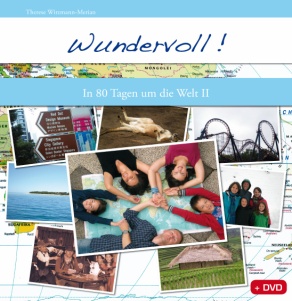 Alles erhältlich unter: www.vöslaudio.at / voeslaudio@gmail.comCopyright: Therese Witzmann-Merian / Freie Weitergabe gilt innerhalb der eigenen Familie.Preise gelten 2020Preise verstehen sich exklusive Porto.Orthografische oder tontechnische Fehler bitte melden.Mails mit der Herausforderung zur Diskussion werden nicht beantwortet.Hilfestellung beim Suchen einer guten Gemeinschaft ist möglich.    * Envoy von www.megavoice.com / Solarbetrieben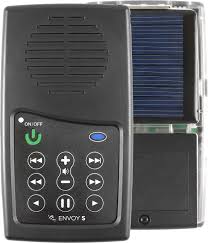 